ДОБРЫЙ ПОРТФЕЛЬ – 2018 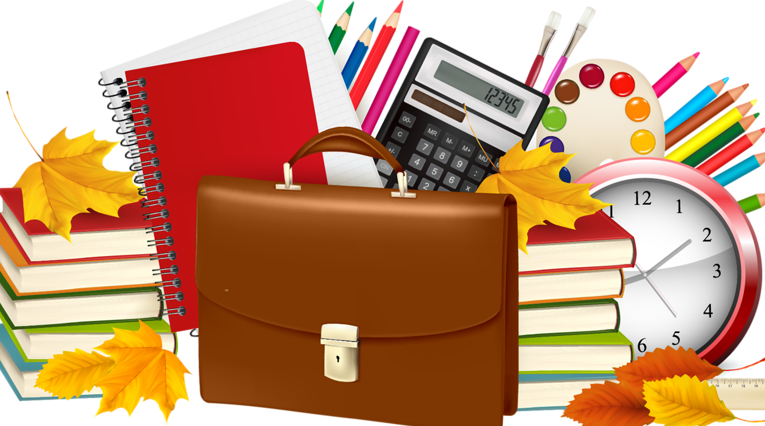 Уважаемые жители Федоровского района!С 01 по 31 августа 2018 года по инициативе Областного совета общественных помощников Уполномоченного по правам ребёнка в Саратовской области во всех муниципальных районах Саратовской области проводится Благотворительная акция «Добрый портфель – 2018».Благотворительная акция «Добрый портфель – 2018» проводится с целью оказания адресной социальной помощи детям из многодетных, малообеспеченных семей, семей, находящихся в трудной жизненной ситуации. В ходе акции, приуроченной к началу нового учебного года, планируется сбор средств, для формирования учебных комплектов – школьных портфелей (ранцев, рюкзаков) с наборами необходимых для учёбы канцелярских товаров.Вы можете помочь собрать к школе детей из многодетных, неполных, малообеспеченных семей. Для этого вы можете передать в дар, для формирования учебного комплекта любые канцтовары: краски; цветные карандаши; фломастеры; альбомы для рисования; тетради школьные; дневники школьные; цветную бумагу; пластилин; обложки для тетрадей и книг; наборы для творчества; также портфели, рюкзаки, ранцы.Канцтовары и портфели вы можете принести по адресу: р.п.Мокроус ул.Советская 24 Даже ваше небольшое участие в этом добром деле поможет нуждающимся семьям нашего района!»      Все вопросы по акции «Добрый портфель – 2018» можно задать по телефону: 89372660482 С уважением, общественный помощник  Уполномоченного по правам ребенка в Саратовской области в Федоровском муниципальном районе                                                 Мишина Оксана Ивановна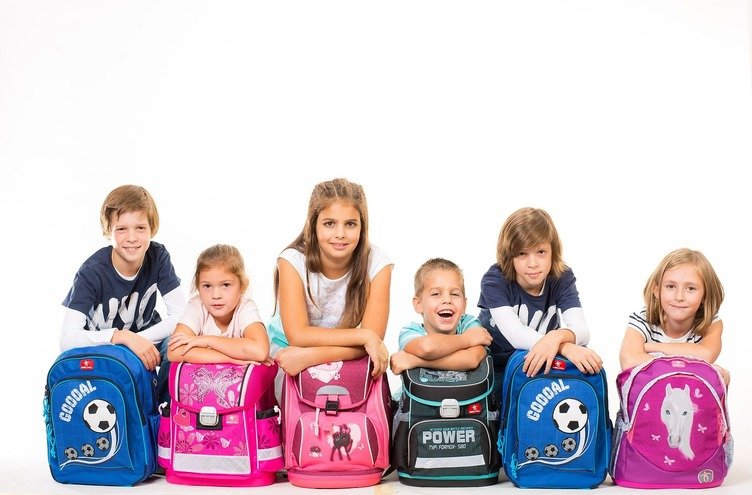 